<Observação: Modelo de apresentação do Plano de Ensino do estágio de docência. Favor não alterar o layout desta página de rosto. Preencha apenas com os dados nos campos solicitados. A partir da segunda página estão os itens do plano a serem desenvolvidos. Esta observação deve ser removida antes de imprimir o documento.>PROGRAMA DE PÓS-GRADUAÇÃO EM ENGENHARIA AMBIENTAL<Preencher com Área de Concentração: Meio Ambiente/Recursos Hídricos/Tecnologias AmbientaisPLANO DE ENSINO ESTÁGIO DE DOCÊNCIApor<Nome do Aluno (a)><Nome do Orientador (a)><Nome do Professor da Disciplina >Ouro Preto - < Mês/Ano >Dados GeraisApresentar os dados gerais da disciplina na qual serão desenvolvidas as atividades do estágio de docência. Preencha apenas com os dados no campo solicitado < >. Justificativa(s)Apresentar de forma objetiva, o planejamento do ensino relatando as metas e objetivos propostos, o conteúdo teórico a ser ministrado, as atividades práticas e, se houver, as atividades extras. Indicar a carga horária de cada atividade desenvolvida. Lembre-se que a carga horária total é 30 horas sendo que a carga horária de aulas teóricas e práticas lecionadas não deve exceder 8 horas.Objetivo(s)MetodologiaApresentar de forma objetiva, o planejamento do ensino relatando as metas e objetivos propostos, o conteúdo teórico a ser ministrado, as atividades práticas e, se houver, as atividades extras. Indicar a carga horária de cada atividade desenvolvida. Lembre-se que a carga horária total é 30 horas sendo que a carga horária de aulas teóricas e práticas lecionadas não deve exceder 8 horas.Unidade Pedagógica: Planejamento das atividades de ensinoApresentar de forma objetiva, o planejamento das atividades de ensino relatando as metas e objetivos propostos, o conteúdo teórico a ser ministrado, as atividades práticas e, se houver, as atividades extras. Indicar a carga horária de cada atividade desenvolvida. Lembre-se que a carga horária total é 30 horas sendo que a carga horária de aulas teóricas e práticas lecionadas não deve exceder 8 horas.Cronograma de atividadesElaborar um cronograma de atividades detalhado para a execução do plano de ensino.BibliografiaRelacionar a bibliografia indicada para o desenvolvimento do curso seguindo as normas da ABNT (Associação Brasileira de normas Técnicas).AssinaturaO Plano de Ensino deve ser assinado pelo aluno (a), pelo Orientador (a) e pelo professor(a) responsável pela disciplina e entregue à Secretaria da Pós-Graduação junto com o requerimento de matrícula.Assinatura do aluno (a)	Assinatura do Professor(a) da Disciplina	Assinatura do Orientador(a)	Data: Ouro Preto,…………/…………../……………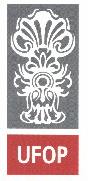 UNIVERSIDADE FEDERAL DE OURO PRETOReservado para a secretariaProtocolado em/          /Aprovado em/          /Nome da disciplina e código:< >Pré-requisitos:< >Turma:< >Número de créditos:< >Carga Horária:< >Semestre letivo e período:< >Início e término do estágio:< >Professor(a) da disciplina:< >Colaboração (bolsista):< >Unidade Pedagógica:< >Parecer do Colegiado